Государственное казенное учреждение Ленинградской области «Ленинградский областной центр поддержки предпринимательства»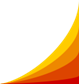 Патент вместо налога!Если Вы – индивидуальный предприниматель, Вы можете заменить уплату налогана патент!Преимущества патента:Вы освобождаетесь от уплаты НДФЛ за себя, налога на имущество, (используемого при осуществлении предпринимательской деятельности) и НДС (кроме отдельных случаев)Вам не нужно предоставлять налоговую отчетность (декларацию)Патент дает право платить меньше страховых взносов за работников – 20% вместо 30%Стоимость патента для Васв первые 2 года работы — 0%, если Ваш бизнес подпадает под «налоговые каникулы»Удобные условия оплаты: Вы сначала получаете патент, потом платитеВы можете работать без онлайн-кассы до 1 июля 2018 годаПатент оформляется быстро – в течение 5 днейУсловия получения патента:Вы – индивидуальный предприниматель и Ваша сфера деятельности входит в перечень 73 видов для патентной системы налогообложения (перечень смотрите на сайте www.nalog.ru  в разделе Индивидуальные предприниматели или на сайте www.813.ruв разделе Патенты)Ваш годовой доход – не более 60 млн рублейЧисло Ваших работников – не более 15 Подача заявлений на патент:В любом отделении МФЦ при регистрации индивидуального предпринимателяВ налоговой инспекции по месту деятельностипри смене вида деятельности – за 10 дней до начала деятельности;при переходе с другой системы налогообложения – до 31 декабря текущего годаРассчитайте стоимость своего патентаздесьpatent.nalog.ru! В Ленинградской области в отдельных районах введены понижающие коэффициенты при расчете патента.Стоимость патента в месяц в 2017 году                                                                                                                                  в наиболее популярных видах деятельности                                                                                      (для ИП без наемных работников)	! В 2018 году, согласно новым изменениям в областной закон от 07 ноября 2012года № 80-оз «О патентной системе налогообложения на территории Ленинградской области», указанная стоимость сохраняется для ИП, которые привлекают по найму до 5 сотрудников включительно.Получите консультациюпо налоговым льготам!- в Ленинградском областном центре поддержки предпринимательстваг. Санкт-Петербург, ул. Смольного, д. 3, тел. 8 (812) 576-64-06,Фронт-офис: г. Санкт-Петербург, Малоохтинский пр., 64Б, тел. 8 (812) 644-01-74office@813.ru, www.813.ru- в организациях поддержки в Ленинградской области (контакты – на сайте www.813.ruв разделе Организации поддержки)Изготовление изделий народных художественных промыслов500 руб.Занятия по физкультуре и спорту500 руб.Уход за детьми и больными500 руб.Ремонт автотранспорта750 руб.Монтажные, сварочные работы750 руб.Разработка программ для ЭВМ и баз данных750 руб.Ремонт компьютеров750 руб.Ремонт и пошив швейных, меховых и кожаных изделий1 000 руб.Ремонт обуви1 000 руб.Обучение на курсах и репетиторство1 000 руб.Уборка жилых помещений и ведение домашнего хозяйства1 000 руб.Экскурсионные услуги1 000 руб.Парикмахерские и косметические услуги1 500 руб.Ремонт и техническое обслуживание бытовых приборов, часов1 500 руб.Ремонт мебели1 500 руб.Ремонт жилья1 500 руб.Сдача в аренду:жилых помещений, земельных участков (до 50 )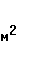 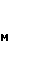 1 250 руб.  нежилых помещений (до 50 )1 500 руб.Перевозка грузов автотранспортом (1 – 3 ед. транспорта)1 500 руб.Пассажирские перевозки и такси(1 – 3 ед. транспорта)1 000 руб.